Attività svolte A.S. 2023/24Pisa li ……04/06/2024……………Gli studenti:	                                   Il docente…Simona Niccolai……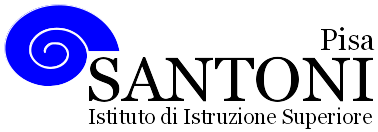 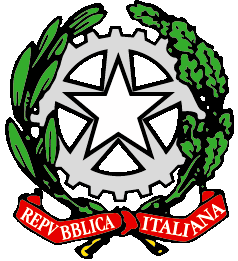 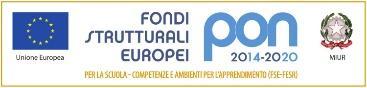 agraria agroalimentare agroindustria | chimica, materiali e biotecnologie | costruzioni, ambiente e territorio | sistema moda | servizi socio-sanitari | servizi per la sanità e l'assistenza sociale | corso operatore del benessere | agenzia formativa Regione Toscana  IS0059 – ISO9001agraria agroalimentare agroindustria | chimica, materiali e biotecnologie | costruzioni, ambiente e territorio | sistema moda | servizi socio-sanitari | servizi per la sanità e l'assistenza sociale | corso operatore del benessere | agenzia formativa Regione Toscana  IS0059 – ISO9001agraria agroalimentare agroindustria | chimica, materiali e biotecnologie | costruzioni, ambiente e territorio | sistema moda | servizi socio-sanitari | servizi per la sanità e l'assistenza sociale | corso operatore del benessere | agenzia formativa Regione Toscana  IS0059 – ISO9001agraria agroalimentare agroindustria | chimica, materiali e biotecnologie | costruzioni, ambiente e territorio | sistema moda | servizi socio-sanitari | servizi per la sanità e l'assistenza sociale | corso operatore del benessere | agenzia formativa Regione Toscana  IS0059 – ISO9001agraria agroalimentare agroindustria | chimica, materiali e biotecnologie | costruzioni, ambiente e territorio | sistema moda | servizi socio-sanitari | servizi per la sanità e l'assistenza sociale | corso operatore del benessere | agenzia formativa Regione Toscana  IS0059 – ISO9001www.e-santoni.edu.ite-mail: piis003007@istruzione.ite-mail: piis003007@istruzione.itPEC: piis003007@pec.istruzione.itPEC: piis003007@pec.istruzione.itNome e cognome del docente Simona NiccolaiNome e cognome del docente Simona NiccolaiNome e cognome del docente Simona NiccolaiDisciplina insegnata Lingua e letteratura italianaDisciplina insegnata Lingua e letteratura italianaDisciplina insegnata Lingua e letteratura italianaLibro/i di testo in uso Armellini, Colombo, Bosi, Marchesini, “Con altri occhi”, edizione rossa, secondo e terzo volumeLibro/i di testo in uso Armellini, Colombo, Bosi, Marchesini, “Con altri occhi”, edizione rossa, secondo e terzo volumeLibro/i di testo in uso Armellini, Colombo, Bosi, Marchesini, “Con altri occhi”, edizione rossa, secondo e terzo volumeClasse e Sezione....5EGV.....Indirizzo di studioAgraria, agroalimentare e agroindustria...N. studenti   .....19.......Percorso 1: Letteratura e scienza, dal Positivismo a Naturalismo e VerismoCompetenze: Saper confrontare la letteratura italiana con le principali letterature straniere.Leggere comprendere interpretare testi in prosa. Padroneggiare gli strumenti espressivi per gestirel’interazione comunicativa verbale in vari contesti. Saper analizzare in forma semplice un testonarrativo. Stabilire collegamenti e relazioni.Conoscenze: Principali caratteristiche del pensiero positivistico, l’influenza del Positivismo sullaletteratura; Naturalismo e Verismo, autori, poetiche, testi. Verga, la poetica, le opere riconducibilial Verismo.Abilità: Saper collegare le opere alla poetica dell’autore. Saper collegare le opere al contestostorico e culturale. Riconoscere alcune caratteristiche stilistiche degli autori studiati.Obiettivi Minimi: saper relazionare in modo semplice ma corretto quanto appreso;saper produrre testi sostanzialmente corretti dal punto di vista morfo-sintattico e semantico,rispondenti alle diverse richieste e alle diverse tipologie presenti all’esame di stato.Percorso 2: Simbolismo e DecadentismoCompetenze: Saper confrontare la letteratura italiana con le principali letterature straniere.Leggere comprendere interpretare testi in prosa e poesia. Padroneggiare gli strumenti espressiviper gestire l’interazione comunicativa verbale in vari contesti. Saper analizzare in forma semplicetesti narrativi e poetici. Stabilire collegamenti e relazioni.Conoscenze: Simbolismo, Decadentismo, Estetismo, poetiche e principali esponenti. Alcune poesiedi Baudelaire. D’Annunzio e Pascoli: vita, opere principali e poetiche.Abilità: Acquisire termini specifici del linguaggio letterario. Saper collegare le opere alle poetichedegli autori. Saper collegare le opere al contesto storico e culturale. Riconoscere alcunecaratteristiche stilistiche degli autori studiati.Obiettivi Minimi: saper relazionare in modo semplice ma corretto quanto appreso;saper produrre testi sostanzialmente corretti dal punto di vista morfo-sintattico e semantico,rispondenti alle diverse richieste e alle diverse tipologie presenti all’esame di stato.Percorso 3: Le avanguardie (primo Novecento)Competenze: Saper confrontare la letteratura italiana con le principali letterature straniere.Leggere comprendere interpretare testi in prosa e poesia. Padroneggiare gli strumenti espressiviper gestire l’interazione comunicativa verbale in vari contesti. Saper analizzare in forma semplicetesti narrativi e poetici. Stabilire collegamenti e relazioni.Conoscenze: Movimenti di avanguardia in Europa e in Italia. Manifesti dei movimenti. Il Futurismo.Abilità: Abilità: Acquisire termini specifici del linguaggio letterario. Saper collegare le opere allepoetiche degli autori. Saper collegare le opere al contesto storico e culturale. Riconoscere alcunecaratteristiche stilistiche degli autori studiati.Obiettivi Minimi: saper relazionare in modo semplice ma corretto quanto appreso;saper produrre testi sostanzialmente corretti dal punto di vista morfo-sintattico e semantico,rispondenti alle diverse richieste e alle diverse tipologie presenti all’esame di stato.Percorso 4: La crisi del soggetto, Pirandello e SvevoCompetenze: Saper confrontare la letteratura italiana con le principali letterature straniere.Leggere comprendere interpretare testi in prosa e poesia. Padroneggiare gli strumenti espressiviper gestire l’interazione comunicativa verbale in vari contesti. Saper analizzare in forma semplicetesti narrativi e poetici. Stabilire collegamenti e relazioni.Conoscenze: La crisi del soggetto, il contesto culturale; vita, pensiero, poetiche, opere principali diPirandello e Svevo.Abilità: Acquisire termini specifici del linguaggio letterario. Saper collegare le opere alle poetichedegli autori. Saper collegare le opere al contesto storico e culturale. Riconoscere alcunecaratteristiche stilistiche degli autori studiati.Obiettivi Minimi: saper relazionare in modo semplice ma corretto quanto appreso;saper produrre testi sostanzialmente corretti dal punto di vista morfo-sintattico e semantico,rispondenti alle diverse richieste e alle diverse tipologie presenti all’esame di stato.Percorso 5: La poesia della prima metà del Novecento, Ungaretti e Montale.Competenze: Saper confrontare la letteratura italiana con le principali letterature straniere.Leggere comprendere interpretare testi in prosa e poesia. Padroneggiare gli strumenti espressiviper gestire l’interazione comunicativa verbale in vari contesti. Saper analizzare in forma semplicetesti narrativi e poetici. Stabilire collegamenti e relazioni.Conoscenze: conoscere gli avvenimenti principali della vita degli autori. Conoscere le opereprincipali. Conoscere il pensiero e le poetiche degli autori.Abilità: Acquisire termini specifici del linguaggio letterario. Saper collegare le opere alle poetichedegli autori. Saper collegare le opere al contesto storico e culturale. Riconoscere alcunecaratteristiche stilistiche degli autori studiati.Obiettivi Minimi: saper relazionare in modo semplice ma corretto quanto appreso;saper produrre testi sostanzialmente corretti dal punto di vista morfo-sintattico e semantico,rispondenti alle diverse richieste e alle diverse tipologie presenti all’esame di stato.Percorso 1: Letteratura e scienza, dal Positivismo a Naturalismo e VerismoCompetenze: Saper confrontare la letteratura italiana con le principali letterature straniere.Leggere comprendere interpretare testi in prosa. Padroneggiare gli strumenti espressivi per gestirel’interazione comunicativa verbale in vari contesti. Saper analizzare in forma semplice un testonarrativo. Stabilire collegamenti e relazioni.Conoscenze: Principali caratteristiche del pensiero positivistico, l’influenza del Positivismo sullaletteratura; Naturalismo e Verismo, autori, poetiche, testi. Verga, la poetica, le opere riconducibilial Verismo.Abilità: Saper collegare le opere alla poetica dell’autore. Saper collegare le opere al contestostorico e culturale. Riconoscere alcune caratteristiche stilistiche degli autori studiati.Obiettivi Minimi: saper relazionare in modo semplice ma corretto quanto appreso;saper produrre testi sostanzialmente corretti dal punto di vista morfo-sintattico e semantico,rispondenti alle diverse richieste e alle diverse tipologie presenti all’esame di stato.Percorso 2: Simbolismo e DecadentismoCompetenze: Saper confrontare la letteratura italiana con le principali letterature straniere.Leggere comprendere interpretare testi in prosa e poesia. Padroneggiare gli strumenti espressiviper gestire l’interazione comunicativa verbale in vari contesti. Saper analizzare in forma semplicetesti narrativi e poetici. Stabilire collegamenti e relazioni.Conoscenze: Simbolismo, Decadentismo, Estetismo, poetiche e principali esponenti. Alcune poesiedi Baudelaire. D’Annunzio e Pascoli: vita, opere principali e poetiche.Abilità: Acquisire termini specifici del linguaggio letterario. Saper collegare le opere alle poetichedegli autori. Saper collegare le opere al contesto storico e culturale. Riconoscere alcunecaratteristiche stilistiche degli autori studiati.Obiettivi Minimi: saper relazionare in modo semplice ma corretto quanto appreso;saper produrre testi sostanzialmente corretti dal punto di vista morfo-sintattico e semantico,rispondenti alle diverse richieste e alle diverse tipologie presenti all’esame di stato.Percorso 3: Le avanguardie (primo Novecento)Competenze: Saper confrontare la letteratura italiana con le principali letterature straniere.Leggere comprendere interpretare testi in prosa e poesia. Padroneggiare gli strumenti espressiviper gestire l’interazione comunicativa verbale in vari contesti. Saper analizzare in forma semplicetesti narrativi e poetici. Stabilire collegamenti e relazioni.Conoscenze: Movimenti di avanguardia in Europa e in Italia. Manifesti dei movimenti. Il Futurismo.Abilità: Abilità: Acquisire termini specifici del linguaggio letterario. Saper collegare le opere allepoetiche degli autori. Saper collegare le opere al contesto storico e culturale. Riconoscere alcunecaratteristiche stilistiche degli autori studiati.Obiettivi Minimi: saper relazionare in modo semplice ma corretto quanto appreso;saper produrre testi sostanzialmente corretti dal punto di vista morfo-sintattico e semantico,rispondenti alle diverse richieste e alle diverse tipologie presenti all’esame di stato.Percorso 4: La crisi del soggetto, Pirandello e SvevoCompetenze: Saper confrontare la letteratura italiana con le principali letterature straniere.Leggere comprendere interpretare testi in prosa e poesia. Padroneggiare gli strumenti espressiviper gestire l’interazione comunicativa verbale in vari contesti. Saper analizzare in forma semplicetesti narrativi e poetici. Stabilire collegamenti e relazioni.Conoscenze: La crisi del soggetto, il contesto culturale; vita, pensiero, poetiche, opere principali diPirandello e Svevo.Abilità: Acquisire termini specifici del linguaggio letterario. Saper collegare le opere alle poetichedegli autori. Saper collegare le opere al contesto storico e culturale. Riconoscere alcunecaratteristiche stilistiche degli autori studiati.Obiettivi Minimi: saper relazionare in modo semplice ma corretto quanto appreso;saper produrre testi sostanzialmente corretti dal punto di vista morfo-sintattico e semantico,rispondenti alle diverse richieste e alle diverse tipologie presenti all’esame di stato.Percorso 5: La poesia della prima metà del Novecento, Ungaretti e Montale.Competenze: Saper confrontare la letteratura italiana con le principali letterature straniere.Leggere comprendere interpretare testi in prosa e poesia. Padroneggiare gli strumenti espressiviper gestire l’interazione comunicativa verbale in vari contesti. Saper analizzare in forma semplicetesti narrativi e poetici. Stabilire collegamenti e relazioni.Conoscenze: conoscere gli avvenimenti principali della vita degli autori. Conoscere le opereprincipali. Conoscere il pensiero e le poetiche degli autori.Abilità: Acquisire termini specifici del linguaggio letterario. Saper collegare le opere alle poetichedegli autori. Saper collegare le opere al contesto storico e culturale. Riconoscere alcunecaratteristiche stilistiche degli autori studiati.Obiettivi Minimi: saper relazionare in modo semplice ma corretto quanto appreso;saper produrre testi sostanzialmente corretti dal punto di vista morfo-sintattico e semantico,rispondenti alle diverse richieste e alle diverse tipologie presenti all’esame di stato.Percorso 1: Letteratura e scienza, dal Positivismo a Naturalismo e VerismoCompetenze: Saper confrontare la letteratura italiana con le principali letterature straniere.Leggere comprendere interpretare testi in prosa. Padroneggiare gli strumenti espressivi per gestirel’interazione comunicativa verbale in vari contesti. Saper analizzare in forma semplice un testonarrativo. Stabilire collegamenti e relazioni.Conoscenze: Principali caratteristiche del pensiero positivistico, l’influenza del Positivismo sullaletteratura; Naturalismo e Verismo, autori, poetiche, testi. Verga, la poetica, le opere riconducibilial Verismo.Abilità: Saper collegare le opere alla poetica dell’autore. Saper collegare le opere al contestostorico e culturale. Riconoscere alcune caratteristiche stilistiche degli autori studiati.Obiettivi Minimi: saper relazionare in modo semplice ma corretto quanto appreso;saper produrre testi sostanzialmente corretti dal punto di vista morfo-sintattico e semantico,rispondenti alle diverse richieste e alle diverse tipologie presenti all’esame di stato.Percorso 2: Simbolismo e DecadentismoCompetenze: Saper confrontare la letteratura italiana con le principali letterature straniere.Leggere comprendere interpretare testi in prosa e poesia. Padroneggiare gli strumenti espressiviper gestire l’interazione comunicativa verbale in vari contesti. Saper analizzare in forma semplicetesti narrativi e poetici. Stabilire collegamenti e relazioni.Conoscenze: Simbolismo, Decadentismo, Estetismo, poetiche e principali esponenti. Alcune poesiedi Baudelaire. D’Annunzio e Pascoli: vita, opere principali e poetiche.Abilità: Acquisire termini specifici del linguaggio letterario. Saper collegare le opere alle poetichedegli autori. Saper collegare le opere al contesto storico e culturale. Riconoscere alcunecaratteristiche stilistiche degli autori studiati.Obiettivi Minimi: saper relazionare in modo semplice ma corretto quanto appreso;saper produrre testi sostanzialmente corretti dal punto di vista morfo-sintattico e semantico,rispondenti alle diverse richieste e alle diverse tipologie presenti all’esame di stato.Percorso 3: Le avanguardie (primo Novecento)Competenze: Saper confrontare la letteratura italiana con le principali letterature straniere.Leggere comprendere interpretare testi in prosa e poesia. Padroneggiare gli strumenti espressiviper gestire l’interazione comunicativa verbale in vari contesti. Saper analizzare in forma semplicetesti narrativi e poetici. Stabilire collegamenti e relazioni.Conoscenze: Movimenti di avanguardia in Europa e in Italia. Manifesti dei movimenti. Il Futurismo.Abilità: Abilità: Acquisire termini specifici del linguaggio letterario. Saper collegare le opere allepoetiche degli autori. Saper collegare le opere al contesto storico e culturale. Riconoscere alcunecaratteristiche stilistiche degli autori studiati.Obiettivi Minimi: saper relazionare in modo semplice ma corretto quanto appreso;saper produrre testi sostanzialmente corretti dal punto di vista morfo-sintattico e semantico,rispondenti alle diverse richieste e alle diverse tipologie presenti all’esame di stato.Percorso 4: La crisi del soggetto, Pirandello e SvevoCompetenze: Saper confrontare la letteratura italiana con le principali letterature straniere.Leggere comprendere interpretare testi in prosa e poesia. Padroneggiare gli strumenti espressiviper gestire l’interazione comunicativa verbale in vari contesti. Saper analizzare in forma semplicetesti narrativi e poetici. Stabilire collegamenti e relazioni.Conoscenze: La crisi del soggetto, il contesto culturale; vita, pensiero, poetiche, opere principali diPirandello e Svevo.Abilità: Acquisire termini specifici del linguaggio letterario. Saper collegare le opere alle poetichedegli autori. Saper collegare le opere al contesto storico e culturale. Riconoscere alcunecaratteristiche stilistiche degli autori studiati.Obiettivi Minimi: saper relazionare in modo semplice ma corretto quanto appreso;saper produrre testi sostanzialmente corretti dal punto di vista morfo-sintattico e semantico,rispondenti alle diverse richieste e alle diverse tipologie presenti all’esame di stato.Percorso 5: La poesia della prima metà del Novecento, Ungaretti e Montale.Competenze: Saper confrontare la letteratura italiana con le principali letterature straniere.Leggere comprendere interpretare testi in prosa e poesia. Padroneggiare gli strumenti espressiviper gestire l’interazione comunicativa verbale in vari contesti. Saper analizzare in forma semplicetesti narrativi e poetici. Stabilire collegamenti e relazioni.Conoscenze: conoscere gli avvenimenti principali della vita degli autori. Conoscere le opereprincipali. Conoscere il pensiero e le poetiche degli autori.Abilità: Acquisire termini specifici del linguaggio letterario. Saper collegare le opere alle poetichedegli autori. Saper collegare le opere al contesto storico e culturale. Riconoscere alcunecaratteristiche stilistiche degli autori studiati.Obiettivi Minimi: saper relazionare in modo semplice ma corretto quanto appreso;saper produrre testi sostanzialmente corretti dal punto di vista morfo-sintattico e semantico,rispondenti alle diverse richieste e alle diverse tipologie presenti all’esame di stato.